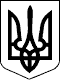 УКРАЇНАПЕТРІВСЬКА СЕЛИЩНА РАДАКІРОВОГРАДСЬКОЇ ОБЛАСТІПро передачу земельної ділянки у приватну власність громадянину Чирві Сергію МиколайовичуРозглянувши пропозицію Петрівського селищного голови С. Тилик від 07 червня 2021 року № 01-17/1648/1, заяву громадянина Чирви Сергія Миколайовича від 
14.05.2021 року № 2759/01–23, проект рішення селищної ради «Про передачу земельної ділянки у приватну власність громадянину Чирві Сергію Миколайовичу», оприлюднений 21.05.2021 року, відповідно до статті 26 Закону України «Про місцеве самоврядування в Україні», статей 12, 118, 121, 122 Земельного кодексу України, на підставі висновків та рекомендацій постійної комісії селищної ради з питань земельних відносин, архітектури, містобудування, будівництва, природокористування, розвитку населених пунктів, раціонального використання місцевих природних ресурсів, екологічної безпеки, комунальної власності, житлово-комунального господарства, промисловості, підприємництва, енергозбереження, транспорту, зв’язку, торгівлі, приватизації майна, житла, землі від 
07 червня 2021 року № 963, селищна радаВИРІШИЛА:1. Передати у приватну власність земельну ділянку громадянину Чирві Сергію Миколайовичу, площею 2,0000 га, у тому числі: 2,0000 га – для ведення особистого селянського господарства, код КВЦПЗ 01.03, кадастровий номер 3524980400:02:000:5275, землі сільськогосподарського призначення комунальної власності, за межами населених пунктів, на території Петрівської селищної територіальної громади Кіровоградської області.Петрівський селищний голова                                                  Світлана ТИЛИК28300, вул. Святкова 7, смт Петрове, Петрівський р-н., Кіровоградська обл.тел./факс: (05237)  9-72-60,  9-70-73 е-mail: sel.rada.petrovo@ukr.net код в ЄДРПОУ 0436419928300, вул. Святкова 7, смт Петрове, Петрівський р-н., Кіровоградська обл.тел./факс: (05237)  9-72-60,  9-70-73 е-mail: sel.rada.petrovo@ukr.net код в ЄДРПОУ 0436419928300, вул. Святкова 7, смт Петрове, Петрівський р-н., Кіровоградська обл.тел./факс: (05237)  9-72-60,  9-70-73 е-mail: sel.rada.petrovo@ukr.net код в ЄДРПОУ 0436419928300, вул. Святкова 7, смт Петрове, Петрівський р-н., Кіровоградська обл.тел./факс: (05237)  9-72-60,  9-70-73 е-mail: sel.rada.petrovo@ukr.net код в ЄДРПОУ 0436419928300, вул. Святкова 7, смт Петрове, Петрівський р-н., Кіровоградська обл.тел./факс: (05237)  9-72-60,  9-70-73 е-mail: sel.rada.petrovo@ukr.net код в ЄДРПОУ 04364199ДЕВ’ЯТА СЕСІЯДЕВ’ЯТА СЕСІЯДЕВ’ЯТА СЕСІЯДЕВ’ЯТА СЕСІЯДЕВ’ЯТА СЕСІЯВОСЬМОГО СКЛИКАННЯВОСЬМОГО СКЛИКАННЯВОСЬМОГО СКЛИКАННЯВОСЬМОГО СКЛИКАННЯВОСЬМОГО СКЛИКАННЯРІШЕННЯРІШЕННЯРІШЕННЯРІШЕННЯРІШЕННЯвід07 червня 2021 року№1133/8 смт Петровесмт Петровесмт Петровесмт Петровесмт Петрове